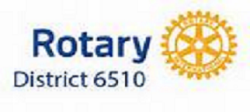 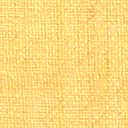 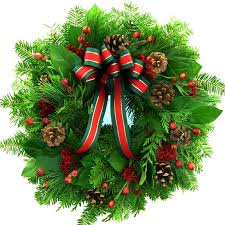 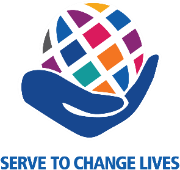 	January  2022	2022  DATES TO NOTE / SAVE19  February 	PETS Orientation, DoubleTree Hotel, Mt. Vernon -  See  DAC Calendar19-20  March  	Land of Lincoln PETS, Effingham -  See  DAC Calendar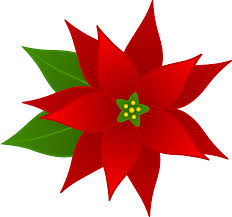   9   April	District Assembly - TBA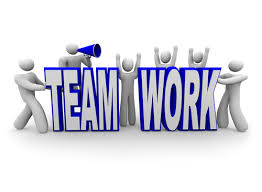 24  June 	Leadership Installation Dinner, Mt. VernonDisaster Relief to Mayfield Our response to partnering with District 6710  to provide $$ relief to the displaced residents of Mayfield, Graves County, and beyond has resulted in $16,000. Thank you to all who contributed through our “Charities” account.FYI  – The District 6510 Disaster Response Committee – and other Rotarians/ volunteers – are already devoting time and energy at the Donation Center in Mayfield during the days per week the center is open.Our initial support has been very well received  – in fact, we have been invited to continue longer-term relief efforts for as many weeks as we can provide volunteers. Committee chair Joe Miller [ jvmRotary@hotmail.com ] is coordinating the schedule. More news soon on easy signup for all interested people - not just committee members or Rotarians.  No special training needed …………………….. Coming soon >>> Membership contest results for August to December …	Club Officers & ChairsThese clubs satisfied the RI request for seven officer/certain chair positions for 2022-23 to be reported through DAC > RI by 31 December/January 1.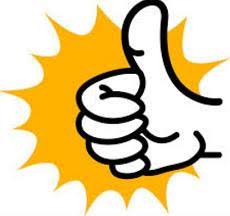 Carterville Area	O’Fallon SunriseCentralia	SalemChester	SteelevilleJackson-Williamson Counties Sunset Well done!  Kudos!